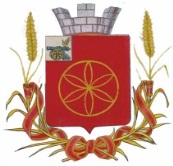 АДМИНИСТРАЦИЯ  МУНИЦИПАЛЬНОГО ОБРАЗОВАНИЯРУДНЯНСКИЙ РАЙОН СМОЛЕНСКОЙ ОБЛАСТИП О С Т А Н О В Л Е Н И Еот 15.06.2023 № 198Об утверждении результатов инвентаризации ГАРВ соответствии с Федеральным законом от 28.12.2013 № 443-ФЗ «О федеральной информационной адресной системе и о внесении изменений в Федеральный закон «Об общих принципах организации местного самоуправления в Российской Федерации», руководствуясь разделом 4 постановления Правительства Российской Федерации от 22.05.2015 № 492  «О  составе сведений об адресах, размещаемых в государственном адресном реестре, порядке межведомственного информационного взаимодействия при ведении государственного адресного реестра, о внесении изменений и признании утратившими силу некоторых актов Правительства Российской Федерации», на основании результатов инвентаризации государственного адресного реестра Администрация муниципального образования Руднянский район Смоленской области п о с т а н о в л я е т:1. Утвердить прилагаемые объекты адресации на территории Руднянского городского поселения Руднянского района Смоленской области.2. Отделу по архитектуре, строительству и жилищно-коммунальному хозяйству Администрации муниципального образования Руднянский район Смоленской области внести сведения в государственный адресный реестр согласно приложению.3. Контроль за исполнением настоящего постановления возложить на заместителя Главы муниципального образования Руднянский район Смоленской области –начальника отдела по архитектуре, строительству и ЖКХ Администрации муниципального образования Руднянский район Смоленской области С.Е. Брич.Глава муниципального образованияРуднянский район Смоленской области                                             Ю.И. ИвашкинПриложение № п/пАдрес объектаКадастровый номер1231Российская Федерация, Смоленская область, муниципальный район Руднянский, городское поселение Руднянское, город Рудня, улица Южная, земельный участок 267:16:0150308:112Российская Федерация, Смоленская область, муниципальный район Руднянский, городское поселение Руднянское, город Рудня, улица Новая, земельный участок 2367:16:0150210:173Российская Федерация, Смоленская область, муниципальный район Руднянский, городское поселение Руднянское, город Рудня, улица Ленинская, земельный участок 667:16:0150116:454Российская Федерация, Смоленская область, муниципальный район Руднянский, городское поселение Руднянское, город Рудня, улица Исаковского, земельный участок 2а67:16:0150304:105Российская Федерация, Смоленская область, муниципальный район Руднянский, городское поселение Руднянское, город Рудня, улица Киреева, земельный участок 35А67:16:0150227:1826Российская Федерация, Смоленская область, муниципальный район Руднянский, городское поселение Руднянское, город Рудня, улица Революционная, земельный участок 2467:16:0150226:177Российская Федерация, Смоленская область, муниципальный район Руднянский, городское поселение Руднянское, город Рудня, улица Школьная, земельный участок 4067:16:0150224:118Российская Федерация, Смоленская область, муниципальный район Руднянский, городское поселение Руднянское, город Рудня, переулок 2-й Луговой, земельный участок 967:16:0150218:2239Российская Федерация, Смоленская область, муниципальный район Руднянский, городское поселение Руднянское, город Рудня, улица Мичурина, земельный участок 2067:16:0150210:2910Российская Федерация, Смоленская область, муниципальный район Руднянский, городское поселение Руднянское, город Рудня, улица Луговая, земельный участок 267:16:0150209:3411Российская Федерация, Смоленская область, муниципальный район Руднянский, городское поселение Руднянское, город Рудня, улица Пролетарская, земельный участок 5767:16:0150207:8512Российская Федерация, Смоленская область, муниципальный район Руднянский, городское поселение Руднянское, город Рудня, улица Пролетарская, земельный участок 6167:16:0150207:6513Российская Федерация, Смоленская область, муниципальный район Руднянский, городское поселение Руднянское, город Рудня, улица Луговая, земельный участок 167:16:0150206:4814Российская Федерация, Смоленская область, муниципальный район Руднянский, городское поселение Руднянское, город Рудня, улица Глинки, земельный участок 1267:16:0150202:1415Российская Федерация, Смоленская область, муниципальный район Руднянский, городское поселение Руднянское, город Рудня, улица Льнозаводская, земельный участок 467:16:0150125:3916Российская Федерация, Смоленская область, муниципальный район Руднянский, городское поселение Руднянское, город Рудня, улица Набережная, земельный участок 5367:16:0150119:5717Российская Федерация, Смоленская область, муниципальный район Руднянский, городское поселение Руднянское, город Рудня, улица Революционная, земельный участок 3767:16:0150117:1018Российская Федерация, Смоленская область, муниципальный район Руднянский, городское поселение Руднянское, город Рудня, улица 8 Съезда Советов, земельный участок 2367:16:0150112:31219Российская Федерация, Смоленская область, муниципальный район Руднянский, городское поселение Руднянское, город Рудня, переулок 8 Марта, земельный участок 1167:16:0150111:720Российская Федерация, Смоленская область, муниципальный район Руднянский, городское поселение Руднянское, город Рудня, улица Комсомольская, земельный участок 667:16:0150213:2921Российская Федерация, Смоленская область, муниципальный район Руднянский, городское поселение Руднянское, город Рудня, улица Киреева, земельный участок 14167:16:0150230:1922Российская Федерация, Смоленская область, муниципальный район Руднянский, городское поселение Руднянское, город Рудня, улица Комсомольская, дом 8а, квартира 167:16:0150214:16123Российская Федерация, Смоленская область, муниципальный район Руднянский, городское поселение Руднянское, город Рудня, улица Смоленская, дом 2а, квартира 667:16:0150127:19124Российская Федерация, Смоленская область, муниципальный район Руднянский, городское поселение Руднянское, город Рудня, улица Первомайская, земельный участок 2267:16:0150315:6925Российская Федерация, Смоленская область, муниципальный район Руднянский, городское поселение Руднянское, город Рудня, улица Елисеева, земельный участок 1867:16:0150318:1926Российская Федерация, Смоленская область, муниципальный район Руднянский, городское поселение Руднянское, город Рудня, переулок Луговой, земельный участок 367:16:0150201:31027Российская Федерация, Смоленская область, муниципальный район Руднянский, городское поселение Руднянское, город Рудня, улица Пономарева, земельный участок 4567:16:0150318:9228Российская Федерация, Смоленская область, муниципальный район Руднянский, городское поселение Руднянское, город Рудня, улица Южная, земельный участок 367:16:0150308:3829Российская Федерация, Смоленская область, муниципальный район Руднянский, городское поселение Руднянское, город Рудня, улица Толстого, земельный участок 467:16:0150247:1130Российская Федерация, Смоленская область, муниципальный район Руднянский, городское поселение Руднянское, город Рудня, улица Маяковского, земельный участок 4567:16:0150130:3131Российская Федерация, Смоленская область, муниципальный район Руднянский, городское поселение Руднянское, город Рудня, улица Энергетиков, дом 9, квартира 167:16:0150323:7132Российская Федерация, Смоленская область, муниципальный район Руднянский, городское поселение Руднянское, город Рудня, улица 19 Гвардейской стрелковой дивизии, дом 29, квартира 1267:16:0150113:20633Российская Федерация, Смоленская область, муниципальный район Руднянский, городское поселение Руднянское, город Рудня, улица 19 Гвардейской стрелковой дивизии, дом 29, квартира 1167:16:0150113:20534Российская Федерация, Смоленская область, муниципальный район Руднянский, городское поселение Руднянское, город Рудня, улица 19 Гвардейской стрелковой дивизии, дом 29, квартира 1067:16:0150113:44235Российская Федерация, Смоленская область, муниципальный район Руднянский, городское поселение Руднянское, город Рудня, улица 19 Гвардейской стрелковой дивизии, дом 29, квартира 967:16:0150113:28036Российская Федерация, Смоленская область, муниципальный район Руднянский, городское поселение Руднянское, город Рудня, улица 19 Гвардейской стрелковой дивизии, дом 29, квартира 867:16:0150113:44837Российская Федерация, Смоленская область, муниципальный район Руднянский, городское поселение Руднянское, город Рудня, улица 19 Гвардейской стрелковой дивизии, дом 29, квартира 767:16:0150113:44738Российская Федерация, Смоленская область, муниципальный район Руднянский, городское поселение Руднянское, город Рудня, улица 19 Гвардейской стрелковой дивизии, дом 29, квартира 567:16:0150113:20739Российская Федерация, Смоленская область, муниципальный район Руднянский, городское поселение Руднянское, город Рудня, улица 19 Гвардейской стрелковой дивизии, дом 29, квартира 467:16:0150113:20840Российская Федерация, Смоленская область, муниципальный район Руднянский, городское поселение Руднянское, город Рудня, улица 19 Гвардейской стрелковой дивизии, дом 29, квартира 367:16:0150113:58941Российская Федерация, Смоленская область, муниципальный район Руднянский, городское поселение Руднянское, город Рудня, улица 19 Гвардейской стрелковой дивизии, дом 29, квартира 267:16:0150113:44342Российская Федерация, Смоленская область, муниципальный район Руднянский, городское поселение Руднянское, город Рудня, улица 19 Гвардейской стрелковой дивизии, дом 29, квартира 167:16:0150113:31943Российская Федерация, Смоленская область, муниципальный район Руднянский, городское поселение Руднянское, город Рудня, улица Колхозная, дом 26а, квартира 1067:16:0150119:12244Российская Федерация, Смоленская область, муниципальный район Руднянский, городское поселение Руднянское, город Рудня, улица Колхозная, дом 26а, квартира 967:16:0150119:13045Российская Федерация, Смоленская область, муниципальный район Руднянский, городское поселение Руднянское, город Рудня, улица Колхозная, дом 26а, квартира 867:16:0150119:12946Российская Федерация, Смоленская область, муниципальный район Руднянский, городское поселение Руднянское, город Рудня, улица Колхозная, дом 26а, квартира 767:16:0150119:12847Российская Федерация, Смоленская область, муниципальный район Руднянский, городское поселение Руднянское, город Рудня, улица Колхозная, дом 26а, квартира 667:16:0150119:12748Российская Федерация, Смоленская область, муниципальный район Руднянский, городское поселение Руднянское, город Рудня, улица Колхозная, дом 26а, квартира 567:16:0150119:12649Российская Федерация, Смоленская область, муниципальный район Руднянский, городское поселение Руднянское, город Рудня, улица Колхозная, дом 26а, квартира 467:16:0150119:12550Российская Федерация, Смоленская область, муниципальный район Руднянский, городское поселение Руднянское, город Рудня, улица Колхозная, дом 26а, квартира 367:16:0150119:12451Российская Федерация, Смоленская область, муниципальный район Руднянский, городское поселение Руднянское, город Рудня, улица Колхозная, дом 26а, квартира 267:16:0150119:12352Российская Федерация, Смоленская область, муниципальный район Руднянский, городское поселение Руднянское, город Рудня, улица Колхозная, дом 26а, квартира 167:16:0150119:121